A TÁMOP 4.1.1. C/12/1/konv-2013-0013 projekt keretében a Vezetői Információs Rendszer továbbfejlesztése nyitómegbeszélésére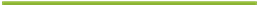 IdőpontHelyszín:         Program:Köszöntő:Szakmai tájékoztatók: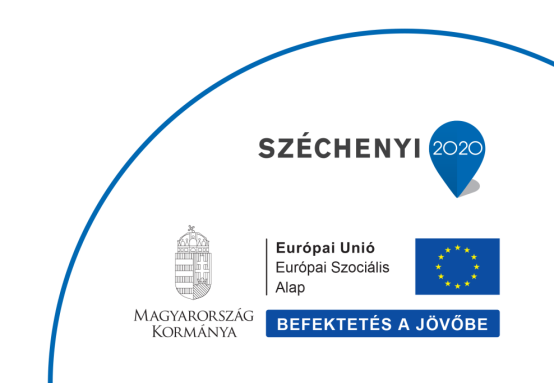 